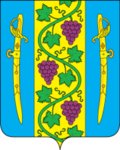 АДМИНИСТРАЦИЯ ВЫШЕСТЕБЛИЕВСКОГОСЕЛЬСКОГО ПОСЕЛЕНИЯ ТЕМРЮКСКОГО РАЙОНАПОСТАНОВЛЕНИЕ      от 09.11.2020 года                                                                                           № 208станица ВышестеблиевскаяО мерах по недопущению распространения новой коронавирусной инфекции (COVID-19) на территории Вышестеблиевского сельского поселения Темрюкского районаВ соответствии с постановлением главы администрации (губернатора) Краснодарского края в редакции от 29 октября 2020 года №688 «О продлении режима «Повышенная готовность» и внесении изменений в постановление главы администрации (губернатора) Краснодарского края от 13 марта 2020 года № 129 «О введении режима повышенной готовности на территории Краснодарского края и мерах по предотвращению распространении новой коронавирусной инфекции (COVID-19)», а также в целях предотвращения угрозы распространения коронавирусной инфекции (COVID-19),                       п о с т а н о в л я ю:1.Заместителю главы Вышестеблиевского сельского поселения Темрюкского района Н.Д. Шевченко:1.1. Организовать работу рейдовых групп, совместно с участковыми уполномоченными полиции и казачеством (по согласованию) для мониторинга использования средств индивидуальной защиты органов дыхания в местах потребительской сферы и в местах массового пребывания граждан;1.2.Разработать график рейдовых групп, который предоставить в управление по профилактике правонарушений администрации муниципального образования Темрюкского района;2. Директору МКУ «Производственно–эксплутационный центр» Вышестеблиевского сельского поселения Темрюкского района Д.В. Колмык организовать ежедневную обработку дезинфицирующими средствами места скопления граждан (автобусные остановки, подъезды многоквартирных домов, входы в магазины, образовательные учреждения и т.д.); 3. Рекомендовать руководителям учреждений, независимо от форм собственности принять комплекс организационных и практических мер направленных на предотвращение распространении коронавирусной инфекции:3.1. Обязательное использование на рабочих местах сотрудниками средств индивидуальной защиты органов дыхания и дезинфицирующих средств для обработки рук;3.2. Информирование граждан об обязательном использовании средств индивидуальной защиты органов дыхания при входе в общественные места и отказа в обслуживании, в случае несоблюдения данных требований;3.3. Установить режим работы предприятий общественного питания до 24:00 час.4. Директору МБУК «Вышестеблиевская централизованная клубная система» Вышестеблиевского сельского поселения  Темрюкского района Э.В.Журавлевой организовать системное оповещение жителей о необходимости соблюдения требований санитарной безопасности, использования средств индивидуальной защиты органов дыхания.5. Общему отделу (Бедакова) официально опубликовать настоящее постановление в периодическом печатном издании газете Темрюкского района «Тамань» и официально опубликовать (разместить) на официальном сайте муниципального образования Темрюкский район в информационно-телекоммуникационной сети «Интернет», на официальном сайте администрации Вышестеблиевского сельского поселения Темрюкского района.6. Контроль за выполнением постановления «О мерах по недопущению распространения новой коронавирусной инфекции (COVID-19) на территории Вышестеблиевского сельского поселения Темрюкского района» возложить на заместителя главы Вышестеблиевского сельского поселения Темрюкского района Н.Д. Шевченко.7. Постановление вступает в силу со дня его подписания.Глава Вышестеблиевского сельскогопоселения Темрюкского района                                                      П.К. Хаджиди